SUMMER CAMP ~ August 2015 SUMMER CAMP ~ August 2015 SUMMER CAMP ~ August 2015 SUMMER CAMP ~ August 2015 SUMMER CAMP ~ August 2015 SunMonTueWedThuFriSat1 2          WEEK # 9PAY IT FORWARDCampers will find creative ways to give back all while learning about what community helpers do3 KINDNESS SIMON SAYS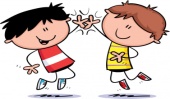 4  SPECIAL VISIT OF A        COMMUNITY HELPER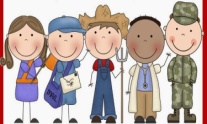 5 WET FASHION SHOW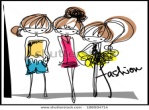 6 SCIENCE FUNAPPLE VOLCANOES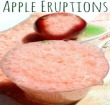 7 *COOKING PROJECT*FRIENDSHIP TRAIL MIX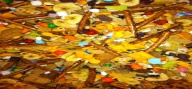 8 9       WEEK # 9PAY IT FORWARD(CONTINUED)Get inspired to give back to our community.10 BUILDERS & BULLDOZERS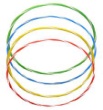 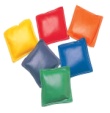 11 SPECIAL VISIT OF ACOMMUNITY HELPER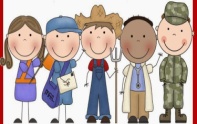 12     WATER PLAY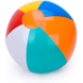 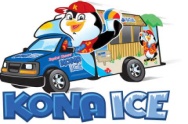 13 SCIENCE FUNI’M A DENTIST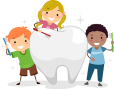 14 *COOKING PROJECT*FRIENDSHIP FRUIT SALAD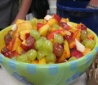 15 16     WEEK #10       SUMMER WRAP UPIt’s time to wrap up our super summer!  We will end our Passport to Adventure with a celebration of summer17 PURPLE BUBBLE BLOWING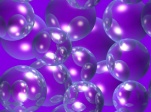 Wear purple day18 *COOKING ACTIVITY*GRAPE SMOOTHIES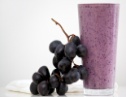 19 END-OF-SUMMER BASH(t.b.d.)20 RAINBOW SPAGHETTI PAINTING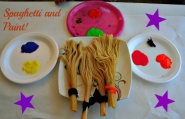 21 PROFESSIONAL DEVELOPMENT DAY 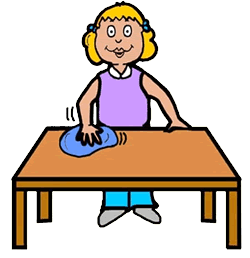 22 23 24 FIRST DAY OF SCHOOL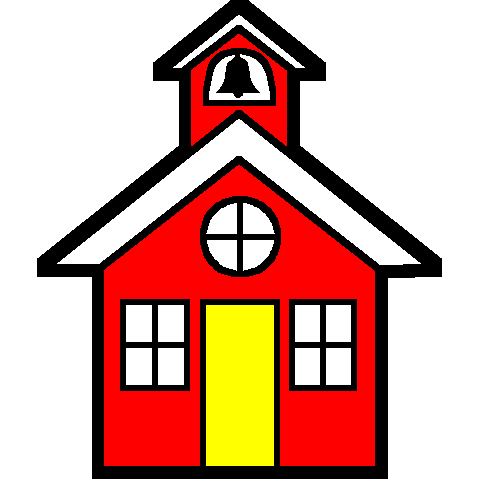 25 26 27 28 29 30 31 Notes:On Water play days, please bring your child in his/her swimsuit, a cover-up and water shoes.  Sunscreen and insect repellent should be applied at home.**Some activities may be canceled due to inclement weather**Notes:On Water play days, please bring your child in his/her swimsuit, a cover-up and water shoes.  Sunscreen and insect repellent should be applied at home.**Some activities may be canceled due to inclement weather**Notes:On Water play days, please bring your child in his/her swimsuit, a cover-up and water shoes.  Sunscreen and insect repellent should be applied at home.**Some activities may be canceled due to inclement weather**Notes:On Water play days, please bring your child in his/her swimsuit, a cover-up and water shoes.  Sunscreen and insect repellent should be applied at home.**Some activities may be canceled due to inclement weather**Notes:On Water play days, please bring your child in his/her swimsuit, a cover-up and water shoes.  Sunscreen and insect repellent should be applied at home.**Some activities may be canceled due to inclement weather**